Ogłoszenie nr 500078594-N-2017 z dnia 20-12-2017 r. Powiat Jędrzejowski: Podniesienie jakości rehabilitacji osób niepełnosprawnych poprzez modernizację i dostosowanie infrastruktury zdrowotnej i społecznej Warsztatów Terapii Zajęciowej w Jędrzejowie. Rozbudowa, przebudowa i nadbudowa istniejącego budynku Warsztatów Terapii Zajęciowej wraz z wewnętrznymi instalacjami: wody, kanalizacji, centralnego ogrzewania i elektryczną oraz budowa zewnętrznej instalacji wody 
OGŁOSZENIE O UDZIELENIU ZAMÓWIENIA - Roboty budowlane Zamieszczanie ogłoszenia: obowiązkowe Ogłoszenie dotyczy: zamówienia publicznego Zamówienie dotyczy projektu lub programu współfinansowanego ze środków Unii Europejskiej tak 
Nazwa projektu lub programu 
Inwestycja współfinansowana z Europejskiego Funduszu Rozwoju Regionalnego w ramach Działania 7.3 Infrastruktura zdrowotna i społeczna Osi 7 Sprawne usługi publiczne z Regionalnego Programu Operacyjnego Województwa Świętokrzyskiego na lata 2014-2020. Zamówienie było przedmiotem ogłoszenia w Biuletynie Zamówień Publicznych: tak 
Numer ogłoszenia: 622804-N-2017 Ogłoszenie o zmianie ogłoszenia zostało zamieszczone w Biuletynie Zamówień Publicznych: tak 
Numer ogłoszenia: 500074087-N-2017 SEKCJA I: ZAMAWIAJĄCY I. 1) NAZWA I ADRES: Powiat Jędrzejowski, Krajowy numer identyfikacyjny 29100936600000, ul. 11 Listopada  83, 28300   Jędrzejów, woj. świętokrzyskie, państwo Polska, tel. 413 863 741, e-mail powiat@powiatjedrzejow.pl, faks 413 863 741. 
Adres strony internetowej (url): www.powiatjedrzejow.pl I.2) RODZAJ ZAMAWIAJĄCEGO: Administracja samorządowaSEKCJA II: PRZEDMIOT ZAMÓWIENIA II.1) Nazwa nadana zamówieniu przez zamawiającego: Podniesienie jakości rehabilitacji osób niepełnosprawnych poprzez modernizację i dostosowanie infrastruktury zdrowotnej i społecznej Warsztatów Terapii Zajęciowej w Jędrzejowie. Rozbudowa, przebudowa i nadbudowa istniejącego budynku Warsztatów Terapii Zajęciowej wraz z wewnętrznymi instalacjami: wody, kanalizacji, centralnego ogrzewania i elektryczną oraz budowa zewnętrznej instalacji wody Numer referencyjny(jeżeli dotyczy): OKSO.272.10.2017 II.2) Rodzaj zamówienia: Roboty budowlane II.3) Krótki opis przedmiotu zamówienia (wielkość, zakres, rodzaj i ilość dostaw, usług lub robót budowlanych lub określenie zapotrzebowania i wymagań ) a w przypadku partnerstwa innowacyjnego - określenie zapotrzebowania na innowacyjny produkt, usługę lub roboty budowlane: 3.1. Przedmiotem zamówienia jest podniesienie jakości rehabilitacji osób niepełnosprawnych poprzez modernizację i dostosowanie infrastruktury zdrowotnej i społecznej Warsztatów Terapii Zajęciowej w Jędrzejowie, a zakres zamówienia dotyczy rozbudowy, przebudowy i nadbudowy istniejącego budynku Warsztatów Terapii Zajęciowej wraz z wewnętrznymi instalacjami: wody, kanalizacji, centralnego ogrzewania i elektryczną oraz budowa zewnętrznej instalacji wody. Adres inwestycji: Jędrzejów, Armii Krajowej 11, numer ewidencyjny gruntu: 395. Inwestycja współfinansowana z Europejskiego Funduszu Rozwoju Regionalnego w ramach Działania 7.3 Infrastruktura zdrowotna i społeczna Osi 7 Sprawne usługi publiczne z Regionalnego Programu Operacyjnego Województwa Świętokrzyskiego na lata 2014-2020. 3.2. Zadanie, które będzie realizowane, zostało określone w dokumentacji zamówienia, specyfikacji technicznej wykonania i odbioru robót budowlanych oraz przedmiarze robót – stanowiących załączniki do SIWZ. Załączone do SIWZ przedmiary mają charakter informacyjny. Wykonawca po zapoznaniu się z dokumentacją projektową i innymi dokumentami po dokonaniu wizji lokalnej zobowiązany jest do ustalenia zakresu robót niezbędnych do osiągnięcia rezultatu. 3.3. Przedmiot umowy może podlegać modyfikacji, jeżeli w toku wykonywania robót okaże się, że dokumentacja projektowa zawiera wady, których nie można było stwierdzić przed zawarciem umowy, a których istnienie uniemożliwia wykonywanie robót zgodnie z obowiązującymi przepisami i normami. 3.4. Wszelkie użyte nazwy handlowe produktów, producentów produktów lub źródła ich pochodzenia w opisie przedmiotu zamówienia prosimy traktować jako informację uściślającą w celu określenia wymaganych przez Zamawiającego minimalnych oczekiwań co do jakości produktów, które mają być użyte do wykonania przedmiotu umowy. Dopuszcza się użycie do realizacji robót budowlanych produktów równoważnych, które posiadają parametry techniczne nie gorsze od wskazanych w SIWZ i załącznikach do SIWZ również co do ich jakości i docelowego przeznaczenia, oraz spełnianych funkcji i walorów użytkowych. 3.5. Wykonawca zobowiązany jest wykonać przedmiot umowy z materiałów własnych. 3.6. Winien również zabezpieczyć teren prowadzonych robót, zaś organizacja i koordynacja w zakresie BHP, ppoż itp. winny być realizowane w oparciu o aktualne normy i przepisy. 3.7. Zamierzone prace polegać będą na: - dobudowie do istniejącego budynku od strony wschodniej dwóch skrzydeł – wzdłuż granicy północnej i południowej - nadbudowie ścian poddasza - przebudowie pomieszczeń istniejącej części budynku, - przebudowie istniejącego wejścia - przebudowie dachu i infrastruktury i uzyskania w nim pomieszczeń: - komunikacji i korytarzy; - pomieszczeń biurowych, pokoju psychologa i kierownika; - szatni i pomieszczeń socjalnych; - pomieszczeń sanitarnych, w tym wc dla osób niepełnosprawnych oraz porządkowego, magazynowego i gospodarczego; - pracowni terapeutycznych; - jadalni i sali rehabilitacyjnej. Prace realizowane będą poprzez: - wykonanie fundamentów i ścian fundamentowych planowanej dobudowy; - wykonanie ścian zewnętrznych dobudowy i działowych parteru, zgodnie z przedstawionym projektem graficznym; - wykonanie stropów nad parterem nad planowaną dobudową; - nad budowa ścian poddasza; - wykonanie więźby dachowej zgodnie z koncepcją przedstawioną w części konstrukcyjnej; - wykonanie pokrycia dachowego; - wykonanie instalacji wewnętrznych: elektrycznych i odgromowej, wodociągowej, wodociągowej do celów p.poż, kanalizacji sanitarnej, centralnego ogrzewania oraz wentylacji mechanicznej; - wykonanie przewodów wentylacyjnych; - wykonanie sufitów; - wykonanie posadzek w pomieszczeniach; - wykonanie tynków wewnętrznych/ pokrycie ścian w pomieszczeniach sanitarnych materiałami zmywalnymi; - zastosowanie odpowiedniej stolarki okiennej i drzwiowej; - wykonanie ocieplenia i elewacji zewnętrznej; - wykonanie obróbek blacharskich; - wykonanie dojścia do budynku. Szczegółowy zakres robót oraz technologia wykonania zawarta jest w załącznikach do niniejszej specyfikacji, w szczególności w: a) dokumentacji projektowej – Załącznik nr 9a do SIWZ b) przedmiarze robót – Załącznik nr 9b do SIWZ c) specyfikacji technicznej wykonania i odbioru robót budowlanych -Załącznik nr 9c do SIWZ d) umowie o roboty budowlane - Załącznik nr 4 do SIWZ. 3.9. Przedmiot zamówienia należy wykonać zgodnie z dokumentacją, specyfikacją istotnych warunków zamówienia wraz z załącznikami, zasadami wiedzy technicznej i obowiązującymi przepisami w szczególności techniczno-budowlanymi oraz normami. Realizowana inwestycja będzie prowadzona w funkcjonującym obiekcie, zatem koniecznym będzie ograniczenie przez Wykonawcę do minimum niedogodności związanych z realizacją zakresu robót oraz umożliwienie ciągłości pracy mieszczących się w nim instytucji. Obowiązkiem Wykonawcy będzie zabezpieczenie pomieszczeń w taki sposób, aby kurz i pył nie przedostawał się do pomieszczeń sąsiednich. Roboty nadmiernie uciążliwe (generujące hałas, drgania itp) winny być wykonywane poza godzinami pracy obiektu. 3.10. W przypadku, gdy dokumentacja wskazuje dla niektórych materiałów i urządzeń znaki towarowe lub pochodzenie - nadmienia się, że wszystkie użyte w projektach technicznych, przedmiarach robót, specyfikacjach technicznych wykonania i odbioru robót budowlanych nazwy produktów jak i firm mają tylko i wyłącznie zastosowanie do określenia parametrów technicznych i jakościowych urządzeń i materiałów wymaganych przez Zamawiającego do realizacji zadania. Zamawiający dopuszcza możliwość składania ofert równoważnych, tj. zastosowanie innych materiałów i urządzeń, niż podane w dokumentacji, pod warunkiem zapewnienia parametrów nie gorszych niż określone w tej dokumentacji ( materiały i urządzenia równoważne ). Wykonawca, który zastosował materiały lub urządzenia równoważne ma obowiązek wskazać w swojej ofercie, jakie materiały lub urządzenia zostały zamienione i określić, jakie materiały i urządzenia w ich miejsce proponuje. W przypadku, gdy zastosowanie tych materiałów lub urządzeń wymagać będzie zmiany dokumentacji, Wykonawca uzyska na dokonanie zmiany zgodę projektanta, a koszty związane z przeprojektowaniem poniesie Wykonawca i zrealizuje roboty w nieprzekraczalnym terminie określonym przez Zamawiającego. Jakość dostarczonych na budowę materiałów, wyrobów i elementów oraz urządzeń technicznych przed ich wbudowaniem musi być zgodna z wymaganiami normowymi, atestami, świadectwami dopuszczenia do stosowania i ustaleniami projektów wykonawczych oraz wymaganiami zawartymi w SIWZ. Dokumenty potwierdzające spełnienie powyższych warunków Wykonawca przekaże Zamawiającemu. 3.11. Załączone do dokumentacji przedmiary robót mają charakter orientacyjny. Wykonawca jest zobowiązany do dokonania własnych ustaleń co do rzeczywistego zakresu robót wymaganego do osiągnięcia rezultatu i dokonania ewentualnych uzupełnień w uzgodnieniu z Zamawiającym. Zaleca się, aby Wykonawca zapoznał się dokładnie z dokumentacją, dokonał wizji lokalnej i przeprowadził badanie terenu budowy i jego otoczenia, uzyskał potrzebne informacje, w celu oszacowania na własną odpowiedzialność, na własny koszt i ryzyko wszystkich danych, jakie mogą okazać się niezbędne do przygotowania i złożenia oferty i podpisania umowy na roboty budowlane. Wykonawca ponosi wyłączną odpowiedzialność za zapoznanie się z należytą starannością z zakresem robót związanych z przedmiotem zamówienia oraz z treścią dokumentacji przetargowej włącznie z dokumentacją, wszelkich aneksów do dokumentacji przetargowej sporządzonych podczas procedury przetargowej oraz za uzyskanie wiarogodnej informacji odnośnie warunków i zobowiązań, które w jakikolwiek sposób mogą wpłynąć na wartość czy charakter oferty lub realizację robót. 3.12. Jeżeli, w toku realizacji przedmiotu umowy okaże się, iż dokumentacja techniczna zawiera wady, które nie mogły być dostrzeżone w chwili zawarcia umowy lub zajdą inne okoliczności, które mogą przeszkodzić w osiągnięciu rezultatu, a które nie były znane w chwili zawarcia umowy Wykonawca zgłosi ten fakt Zamawiającemu na piśmie z uzasadnieniem. Zamawiający po przeprowadzeniu postępowania wyjaśniającego zajmie stanowisko w sprawie, w terminie 14 dni od otrzymania pisma Wykonawcy. W przypadku potwierdzenia faktu istnienia wad w dokumentacji lub innych okoliczności nieznanych w chwili zawarcia umowy, które mogą przeszkodzić w osiągnięciu rezultatu, strony zmodyfikują przedmiot zamówienia w zakresie przewidzianym ustawą Prawo zamówień publicznych. 3.13. Wykonawca przygotuje i przeprowadzi, o ile są wymagane zakresem przeprowadzanych robót, odbiory z udziałem przedstawicieli właściwych organów i instytucji oraz przekaże Zamawiającemu protokoły z pozytywnym wynikiem tych odbiorów. 3.14. Roboty będą przebiegały zgodnie z harmonogramem rzeczowo-finansowym robót wykonanym przez Wykonawcę i akceptowanym przez Zamawiającego. Każdy etap będzie musiał być wykazany w harmonogramie robót wykonanym przez Wykonawcę i zaakceptowany przez Zamawiającego. 3.15.Wymagany termin rękojmi na wykonane usługi wynosi 60 miesięcy. Okres rękojmi rozpoczyna się od daty odbioru końcowego całego przedmiotu zamówienia przez Zamawiającego. 3.16.Wykonawca udzieli gwarancji na wykonany przedmiot zamówienia na okres minimum 60 miesięcy. Wykonawca może zaproponować wydłużenie okresu gwarancji do 84 miesięcy. Okres gwarancji stanowi kryterium oceny ofert – patrz wg pkt 19 SIWZ. II.4) Informacja o częściach zamówienia: 
Zamówienie było podzielone na części: nie II.5) Główny Kod CPV: 45000000-7Dodatkowe kody CPV: 45330000-9, 45310000-3, 45331100-7, 45233000-9 SEKCJA III: PROCEDURA III.1) TRYB UDZIELENIA ZAMÓWIENIA Przetarg nieograniczonyIII.2) Ogłoszenie dotyczy zakończenia dynamicznego systemu zakupów nieIII.3) Informacje dodatkowe: SEKCJA IV: UDZIELENIE ZAMÓWIENIA IV.9) UZASADNIENIE UDZIELENIA ZAMÓWIENIA W TRYBIE NEGOCJACJI BEZ OGŁOSZENIA, ZAMÓWIENIA Z WOLNEJ RĘKI ALBO ZAPYTANIA O CENĘ IV.9.1) Podstawa prawna Postępowanie prowadzone jest w trybie   na podstawie art.  ustawy Pzp. IV.9.2) Uzasadnienie wyboru trybu Należy podać uzasadnienie faktyczne i prawne wyboru trybu oraz wyjaśnić, dlaczego udzielenie zamówienia jest zgodne z przepisami. 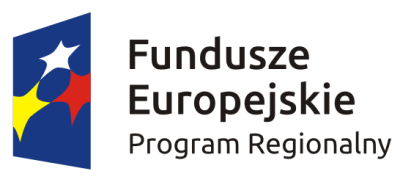 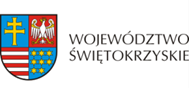 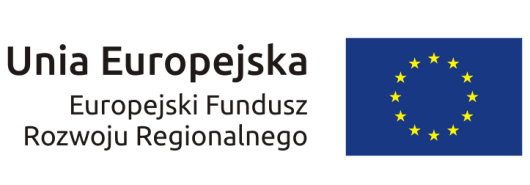 Postępowanie / część zostało unieważnionetakNależy podać podstawę i przyczynę unieważnienia postępowania:Działając na podstawie art. 93 ust. 3 pkt 2 ustawy z dnia 29 stycznia 2004 roku - Prawo zamówień publicznych, tekst jednolity Dz. U. z 2017 r., poz. 1579 z późn. zm.), Zamawiający-Powiat Jędrzejowski unieważnienił postępowanie na podstawie art. 93 ust. 1 pkt 4 zmierzające do udzielenia zamówienia na podniesienie jakości rehabilitacji osób niepełnosprawnych poprzez modernizację i dostosowanie infrastruktury zdrowotnej i społecznej Warsztatów Terapii Zajęciowej w Jędrzejowie. Zakres prac: rozbudowa, przebudowa i nadbudowa istniejącego budynku Warsztatów Terapii Zajęciowej wraz z wewnętrznymi instalacjami: wody, kanalizacji, centralnego ogrzewania i elektryczną oraz budowa zewnętrznej instalacji wody. Najkorzystniejsza oferta złożona przez Spółdzielnię Rzemieślniczą, ul. Partyzantów 22, 28-100 Busko-Zdrój opiewała na cenę 2.042.108,69 zł., a zatem przewyższającą kwotę, jaką Zamawiający zamierzał przeznaczyć na sfinansowanie zamówienia, czyli 1.386.594,00 zł. brutto. W konsekwencji, działając na podstawie art. 93 ust. 1 pkt 4 ustawy Pzp, Zamawiający zobowiązany jest unieważnić postępowanie o udzielenie zamówienia publicznego, ponieważ cena ofert przewyższa kwotę, którą Zamawiający zamierza przeznaczyć na sfinansowanie zamówienia oraz nie ma możliwości zwiększenia tej kwoty do ceny najkorzystniejszej oferty. 